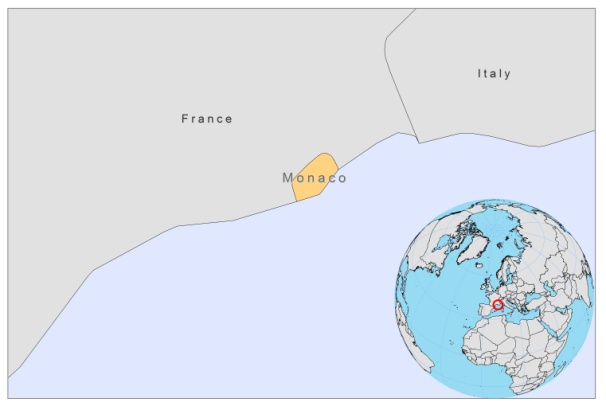 BASIC COUNTRY DATA Total Population: 35,407Population 0-14 years: 18%Rural population: 0%Population living under USD 1.25 a day: no dataPopulation living under the national poverty line: no dataIncome status: High Income economyRanking: Very high human development Per capita total expenditure on health at average exchange rate (US dollar): 7,137Life expectancy at birth (years): 82Healthy life expectancy at birth (years): 73BACKGROUNDThe Alpes Maritimes are a known VL endemic region and  is no exception. VL has a  high prevalence  in dogs in Monaco [1]. It is relatively rare in humans, but between 1991-1992, 8 cases were diagnosed in Monaco and Beausoleil [1]. The sandfly vector was identified in 1993, and was found to be present at Monaco beach, the harbour, as well as in the surrounding hills. There was a high rate of infected Phlebotomus spp. (3%), which marked  as an active focus of VL. In a screening of blood samples taken from 565 donors at the  bloodbank, 13.4% was infected subclinically with L.infantum [2]. PARASITOLOGICAL INFORMATIONNo further information is availableSOURCES OF INFORMATION1. Izril MA, Marty P, Fauran P, Le Fichoux Y, Rousset J-J (1996). Presumed vectors of leishmaniasis in the Principality of Monaco, Trans R Soc Trop Med Hyg 90:114.2. le Fichoux Y, Quaranta JF, Aufeuvre JP, Lelievre A, Marty P et al (1999). Occurrence of Leishmania infantum Parasitemia in Asymptomatic Blood Donors Living in an Area of Endemicity in Southern France. J Clin Microbiol 37(6): 1953–1957.Leishmania speciesClinical formVector speciesReservoirsL.infantumVLP. perniciosusCanis familiaris